LKS2 How does the story of Rama and Sita inspire Hindus to follow their dharma?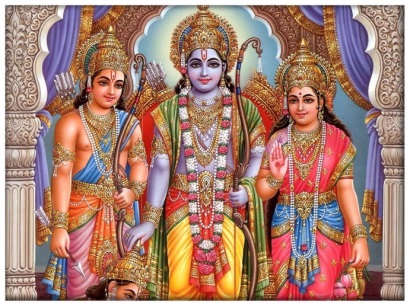 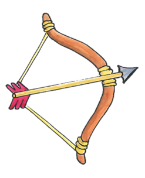 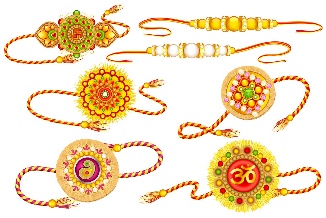 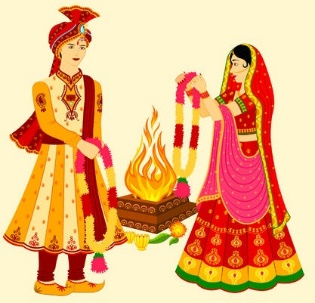 What words should we understand and be able to use?DharmaThis means duty, like playing an important part. Doing your duty.DiwaliA Hindu festival of new beginnings and the triumph of good over evil, and light over darkness. Known as the 'festival of lights.' Raksha BandhanA Hindu festival celebrating brothers and sisters (siblings) and the love and duty between them.DivasAn oil lamp made from clay used during Diwali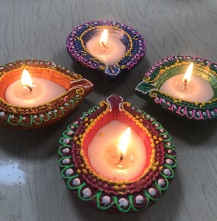 MurtiAn image, statue or idol of a deity in Hindu culture.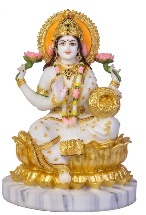 DivasAn oil lamp made from clay used during Diwali